COMMISSIONERS MEETING NOTICEORGANIZATIONAL MEETINGMONDAY, FEBRUARY 6, 20239:00 A.M.PERRY COUNTY COURTHOUSE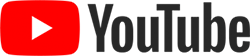   /Perry County, Indiana GovernmentPLEDGE OF ALLEGIANCEAPPROVAL OF THE AGENDAPUBLIC COMMENTSMINUTES 01.23.2023KRISTINIA HAMMACK, AUDITOR Approval of 1-30-2023 Payroll Approval of Benefit ClaimsApproval of 2/6/2023 ClaimsWellness Program Agreement w/ Perry County HospitalBakertilly ContractCOMMISSIONERSEDIT Plan ModificationApproval of ARP proposed funds:Veterans $5000 Stipend for drivers                 $5000 for community events                 $1000 for hats and shirtsTroy Fire Department up to $74,300 for masks and Air packs, less grant fundsPrepared by: Kristinia L. HammackPerry County AuditorADA Notice:  Perry County will generally, upon request, provide appropriate aids and services leading to effective communication for qualified persons with disabilities.  To request an accommodation, contact the ADA Coordinator at 812-547-2506 as soon as possible but no later than two (2) business days before the scheduled meeting.